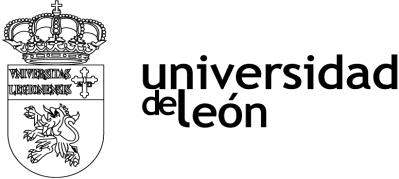 TITULACIONES DE GRADO Y MÁSTER SOLICITUD DE MODIFICACIÓN DE MATRÍCULA(Cambio de asignaturas, ampliación o anulación) *E X P O N ES O L I C I T ALeón, a	de	de 20(Firma del/de la estudiante)Fdo.: 	*De acuerdo con la Normativa de Modificación, Anulación de Matrícula y Devolución de Precios Públicos de la Universidad de León, aprobada en Consejo de Gobierno en septiembre de 2021, los estudiantes de grado y máster podrán solicitar, de forma excepcional, modificaciones de matrícula, tanto del primer semestre como del segundo, en el plazo de SIETE DÍAS HÁBILES a partir del comienzo de la actividad académica. Si la matrícula se realiza con posterioridad al comienzo de la actividad académica, el plazo comenzará a contar al día siguiente de formalizar la matrícula.Sr. DECANO/DIRECTOR DE  	(Grados y Másteres dependientes de Centros)Sr. DIRECTOR DEL ÁREA DE ESTUDIOS DE POSGRADO(Másteres dependientes de la Unidad de Estudios de Posgrado)D./Dª.DNI/PASAPORTETFNO.TFNO.CORREO ELECTRÓNICOCORREO ELECTRÓNICOCORREO ELECTRÓNICOCORREO ELECTRÓNICODIRECCIÓNNºESC.PISOPUERTA/LETRAC.P.:LOCALIDADLOCALIDADPROVINCIA